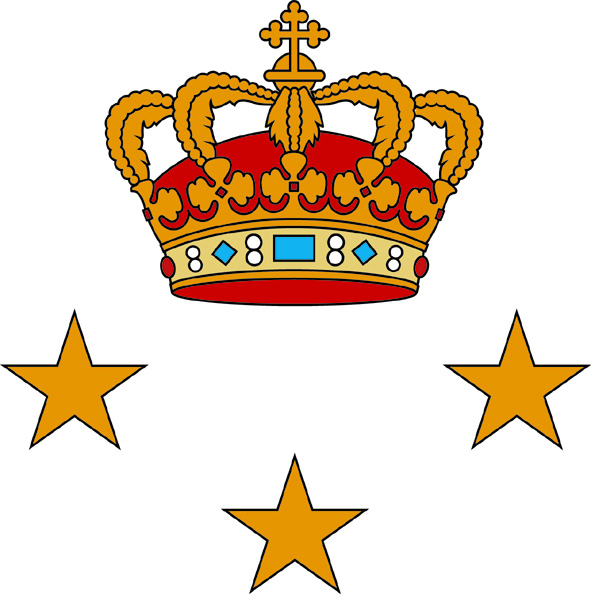 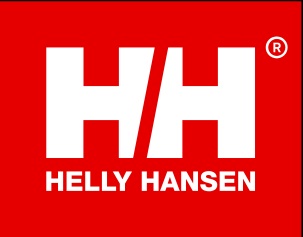 HELLY HANSEN CUP29er, 49erFX, 49er, 470, 505, 
Contender, Finn, Hobie 16Spi, Laser, Trapez and OKJ70 and J8011. & 12. June 2016Kongelig Dansk Yachtklub
Rungsted HavnINDBYDELSE / NOTICE OF RACE1REGLER1RULES1.1Stævnet sejles efter de i Kapsejladsreglerne definerede regler inkl. Nordic Sailing Federation og Dansk Sejlunions forskrifter.1.1The regatta will be governed by the ‘rules’ as defined in the Racing Rules of Sailing..1.2-1.2The applying prescriptions of the. Nordic Sailing Federation and the Danish Sailing Association will be incorporated into the sailing instructions.1.3Desuden gælder følgende regler:Klasseregler for de deltagende klasser1.3Furthermore, the following rules will apply: Class rules for participating classes.1.4Reglerne er ændret således:Regel 35, A4 og A5 ændres således, at både der ikke fuldfører inden for 30 minutter efter første båd, noteres ”ikke fuldført”.Indledningen til Del 4 ændres således, at kravet om redningsvest, når signalflag Y er vist, ikke kun gælder, når der kapsejles.Regel 44.1 ændres således, at to-runders-straffen erstattes af en en-rundes-straf.Regel 60.1(a) og 62.1(a) ændres således, at en båd ikke kan protestere/anmode om godtgørelse vedr. visse dele af sejladsbestemmelserne.Regel 61.1(b) ændres således, at protester fra kapsejlads- og protestkomiteen blot vil blive slået op på den officielle opslagstavle.Regel 62.2 ændres således, at fristen for genåbning af en sag om godtgørelse på stævnets sidste dag er kortere end reglen foreskriver.Regel 66 ændres således, at fristen for genåbning af en høring på stævnets sidste dag er kortere end reglen foreskriver.Regel A4 og A5 ændres således, at både, der starter senere end fire minutter efter startsignalet, noteres ”ikke startet”.De præcise formuleringer af ændringerne 
vil fremgå af sejladsbestemmelserne. Sejladsbestemmelserne kan også ændre andre kapsejladsregler.1.4The Rules are changed as follows:Rules 30.2 and 30.3 will be changed by a prescription of the Nordic Sailing Federation. The base of the triangle in these rules includes the extensions of the starting line to the starting vessel and to a control vessel in the opposite end.Rules 35, A4 and A5 will be changed to state, that boats failing to finish within 30 minutes after the first boat sails the course and finishes will be scored Did Not Finish.The preamble to Part 4 will be changed, to state that the obligation to wear personal buoyancy when flag Y is displayed not only applies while racing.Rule 44.1 is changed so that only one turn, including one tack and one gybe, is required.Rule 60.1(a) and 62.1(a) will be changed to state, that a competitor cannot protest another boat or competitor for breaches for some specific parts of the sailing instructions.Rule 61.1(b) will be changed so that protests from the racing and the protest committee will only be posted on the official notice board.Rule 62.2 will be changed so that the deadline for the reopening of a case for compensation at the last day of the event is shorter than the rule prescribes. Rule 66 will be changed to shorten the time limit for reopening protest hearings.Rule A4 and A5 will be changed by stating, that at boat starting later than 4 minutes after her starting signal will be scored Did Not Start.The changes will appear in full in the sailing instructions. Sailing instructions may also change other racing rules.1.6Ved uoverensstemmelse mellem sprogene, vil danske tekst blive benyttet.1.6If there is a conflict between languages, the Danish text will take precedence.2REKLAME2ADVERTISINGBåde og følgebåde skal føre reklamer valgt og udleveret af den organiserende myndighed.Boats and support boats may be required to display advertising chosen and supplied by the organizing authority.3DELTAGELSE OG TILMELDING3ELIGIBILITY AND ENTRY3.1Stævnet er åbent for følgende både: 29er, 49erFX 49er, 470, Hobie 16 Spi, 505, Contender, Finn, Laser, OK, TrapezJ70 og J803.1The regatta is open to the following classes:29er, 49erFX, 49er, 470, Hobie 16 Spi, 505, Contender, Finn, Laser, OK, TrapezJ70 & J803.2Der gælder i øvrigt følgende begrænsninger i retten til at deltage: Alle deltagere skal være medlem af en sejlklub, som er tilsluttet en national myndighed under World Sailing (tidligere ISAF).3.2Boats and participants shall meet the following requirements:All competitors shall be member of a club, which is affiliated to a national authority under World Sailing (former ISAF).3.3Både, som opfylder betingelserne for at deltage, kan tilmeldes ved at udfylde tilmeldingen på KDYs hjemmeside (se link (HH Cup) på forsiden):  http://www.kdy.dk  i danske kroner senest den 31. maj 2016. 3.3Eligible boats may enter by completing the entry form at http://www.kdy.dk (se link HH Cup) on front page) and pay the entry fee in DKK not later than May 31st, 2016.3.4Senere tilmeldinger accepteres på følgende betingelser: Indskud + tillæg på 50%.3.4Late entries will be accepted under the following conditions: Entry fee + surcharge at 50%.4INDSKUD4FEESIndskuddet udgør:Klasse                                                          Indskud29er, 49erFX, 49er, Hobie16 Spi470, Trapez & 505	DKK 350,00Contender, Finn, Laser, OK	DKK 300,00J70, J80	DKK 400,00Entry fees are:Class                                                                    Fee29er, 49erFX, 49er, Hobie 16 Spi 470, Trapez & 505	DKK 350,00Contender, Finn, Laser, OK	DKK 300,00J70, J80	DKK 400,00 5TIDSPLAN5TIME SCHEDULE5.1Registrering:10-6-2016 mellem kl. 17.00-19.0011-6-2016 mellem kl. 08.00-10.00
Regattakontoret, KDY, 2960 Rungsted Havn.5.1Registration: 10-6-2016 between 17.00-19.0011-6-2016 between 08.00-10.00Regatta office KDY, DK-2960 Rungsted Harbor.5.2Varselssignalet for den 1ste sejlads er planlagt afgivet: 5.2Warning signal for the 1st race of the day is: Lørdag, 11-6-2016:  	kl. 10.55Søndag, 12-6-2016:	kl. 09.55Saturday, 11-6-2016:	10.55 hrs.Sunday, 12-6-2016:	09.55 hrs.5.3Varselssignal til efterfølgende sejladser vil blive givet så hurtigt, som det kan lade sig gøre.5.3The attention signals for the following races will be made as soon as possible. 5.4På stævnets sidste dag vil der ikke blive afgivet varselssignal senere end kl. 15.005.4On the last day of the regatta no warning signal will be given after 15.00 hrs.6MÅLING OG KONTROL6MEASUREMENTSGyldigt målebrev eller klassebevis skal dokumenteres ved registrering.Each boat shall produce a valid class certificate or measurement certificate at registration7SEJLADSBESTEMMELSER7SAILING INSTRUCTIONSSejladsbestemmelserne fås ved registreringen.The sailing instructions will be available at registration.8STED8VENUE8.1Stævnet gennemføres fra Rungsted Havn.8.1The regatta harbor will be Rungsted Harbor 55°53,2’N 12°33,2’E.8.2Banen er beliggende øst for Rungsted Havn.8.2Courses will be sailed on the waters east for Rungsted harbor.9BANERNE9THE COURSESDer sejles på op/ned-bane.The course to be sailed will be windward/leeward. 10STRAFSYSTEMER10PENALTY SYSTEMRegel 44.1 er ændret, så to-runders-straffen erstattes af en en-rundes-straf.Rule 44.1 is changed so that only one turn, including one tack and one gybe, is required.11POINTGIVNING11SCORING11.1Der anvendes lavpointsystemet som beskrevet i Tillæg A.11.1The Low Point System of Appendix A will apply11.2En sejlads er krævet for at udgøre en serie.11.2One Race is required to constitute a series.11.3(a)	Hvis færre end 5 sejladser gennemføres, vil en båds pointsum i serien være lig med summen af bådens point fra hver sejlads.11.3(a)	When fewer than 5 races have been completed, a boat’s series score will be the total of her race scores.(b)	Hvis 5 eller flere sejladser gennemføres, vil en båds pointsum i serien være lig med summen af bådens point fra hver sejlads fratrukket dens dårligste point.(b)	If 5 or more races have been completed, a boat’s score will be the total of her race scores excluding her worst score.12SIKKERHED12SAFETY Dansk lovgivning kræver, at alle båd skal være udstyret med personlig svømme- eller redningsvest til alle personer om bord til ethvert tidspunkt.Danish legislation requires every boat to be equipped with personal buoyancy for the number of persons on board at any time.13LEDSAGEBÅDE13SUPPORT BOATS Holdledere, trænere og andre ledsagere, skal registrere i bureauet inden første sejlads på stævnets første dag.Support boats shall be registered in the regatta office before the first race on the first day.14PLACERING AF BÅDE14BERTHING Bådene skal placeres på de anviste pladser.Boats shall be kept in their assigned places.15BEGRÆNSNINGER FOR OPTAGNING15LIMITATIONS FOR BRINGING BOATS ASHOREKølbåde må ikke tages op i løbet af stævnet, med mindre det sker i overensstemmelse med kapsejladskomitéens godkendelse.Keelboats are not to be taken ashore during the event, unless it happens in agreement with the race committee’s approval.16DYKKERUDSTYR OG PLASTIKBASSINER16DIVING EQUIPMENT AND PLASTIC TUBSDykkerudstyr, plastikbassiner og lignende udstyr må ikke anvendes i nærheden af kølbåde efter klarsignalet til den første sejlads og indtil efter sidste sejlads.Diving equipment, plastic tubs and alike may not be used near keelboats after the warning signal for the first race and until after the last race.17RADIOKOMMUNIKATION17RADIO COMMUNICATIONNår en båd kapsejler, må den hverken sende eller modtage radiosignaler, som ikke er tilgængelige for alle både.A boat shall neither make radio transmissions while racing nor receive radio communication not available to all boats.18PRÆMIER18PRIZESDer uddeles følgende præmier: Der vil være præmier til de første tre både i hver klasse.VHF radiokommunikation vil måske blive anvendt til J70 og J80 sejladserne.Prizes will be given as follows: Prizes will be awarded to the first three boats in each class.VHF communication might be use for the J70 and J80 races.19ANSVARSFRASKRIVNING19DISCLAIMER OF LIABILITYDeltagerne deltager i stævnet fuldstændig på deres egen risiko. (Se regel 4, Beslutning om at deltage.) 
Den arrangerende myndighed påtager sig ikke noget ansvar for materielskade, personskade eller dødsfald, der opstår som følge af eller før, under eller efter stævnet.Competitors participate in the regatta entirely at their own risk. (See rule 4, Decision to Race.) The organizing authority will not accept any liability for material damage or personal injury or death sustained in conjunction with or prior to, during, or after the regatta.20FORSIKRING20INSURANCEHver deltagende båd skal være omfattet af en gyldig tredjeparts ansvarsforsikring med en minimumsdækning på 10.000.000 kr. pr. stævne eller tilsvarende i anden valuta.Each participating boat shall be insured with valid third-party liability insurance with a minimum cover of DKK 10.000.000 per event or the equivalent.21YDERLIGERE INFORMATION21FURTHER INFORMATIONYderligere oplysninger om stævnet kan stilles til cl@novozymes.com mobil 3077 3756.Stævneleder: Claus LadefogedBaneledere: Michael M Andersen og Jesper Adler.Additional information about the regatta can be made to cl@novozymes.com or mobile +45 3077 3756.Race Director: Claus LadefogedRace Officials: Michael M Andersen and Jesper Adler.